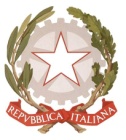 MINISTERO DELL’ISTRUZIONEUFFICIO SCOLASTICO REGIONALE PER IL LAZIO LICEO SCIENTIFICO STATALE“TALETE”Via Camozzi, 2 - 00195 ROMA  Tel. 06121124305 - Distretto 25Roma, 25.11.2020Ai DocentiAgli AlunniAi GenitoriAlla DSGA Sig.ra Paola LeoniAl Personale ATAAl sito webCircolare n.110Oggetto: Presentazione del Webinar per i genitori degli alunni delle classi prime dell’Asl  	     Roma 1            Si rende noto che martedì 15 dicembre 2020 si svolgerà ONLINE dalle ore 16.00 alle ore 18.00 un Webinar dal Titolo: “Sulla strada della soggettivazione: il ruolo fondamentale della mente adulta nella crescita dell’adolescente” rivolto ai GENITORI degli alunni delle CLASSI PRIME. Interverranno il dottor Di Cesare (Psichiatra) e il dottor Mirizio (Psicologo) responsabili della UOC PIPSM – DSM – ASL ROMA 1. I genitori interessati possono prenotarsi all’evento inviando la propria richiesta di partecipazione all’indirizzo email: chiara.quartieri@aslroma1.it indicando nome, cognome, indirizzo email a cui inviare il link dell’intervento e precisando il nome della scuola del proprio figlio (Liceo Talete).Gli iscritti riceveranno via email il link per partecipare all’incontro.Per ogni ulteriore informazione rivolgersi alla Prof.ssa Luisa Ercole. Il Dirigente Scolastico                                                                         Prof.  Alberto Cataneo                                                                                                    (Firma autografa sostituita a mezzo stampa                                                                                                            ai sensi dell’art. 3 comma 2 del d.lgs.n.39/1993